Programa de Implantación de Buenas Prácticas en Cuidados en      Centros Comprometidos con la Excelencia en Cuidados®PROYECTO GLOBAL DE IMPLANTACIÓNDescripción de la instituciónDebe incluir cada uno de los siguientes apartados. 1. Descripción de la institución: Tipo de institución (hospital, centro de atención primaria, área integrada de salud, gerencia de atención primaria, etc.) y, si procede, número de centros que lo integran. Número total de unidades, según proceda: nº de centros de salud, nº de unidades de hospitalización de agudos y críticos, nº de consultas externas, nº unidades de hospital sin ingreso, etc. 2. Número de profesionales de enfermería:Nº de enfermeras, y Nº de TCAE (referido a diciembre de 2023). 3. Ubicación y población:Breve descripción de la ubicación de la institución y de las características de la población a la que atiende. (Máximo 4000 caracteres con espacios) Incorpore una imagen con el esquema que describa la estructura de la institución, incluyendo cada uno de los centros que componen la institución (si procede) y el número total de unidades por centro, y cómo está organizada (si lo necesita, puede usar un máximo de 2 imágenes).Proceso de implantaciónDebe incluir cada uno de los siguientes apartados.  Identificación de la necesidad de participar:Descripción breve del proceso mediante el que la institución ha identificado la necesidad de participar en el proyecto: cómo ha surgido la propuesta de participar, de qué personas o grupos ha surgido, sus motivaciones y cómo han participado para definirlo. Descripción breve del proceso de selección del conjunto de guías a implantar y quiénes han participado. Objetivos generales y específicos esperados por la institución. Situación basal en relación a los objetivos que se plantean y principales barreras que se han detectado para la consecución de las buenas prácticas.Explicación breve sobre el alineamiento de los objetivos con las líneas estratégicas o planes de la institución y los de la comunidad autónoma. Alcance:Inserta una imagen (de una tabla convertida en imagen) donde se describa el alcance global esperado: cómo, con el conjunto de Guías Clínicas seleccionadas, todos los ámbitos y las unidades de la institución serán unidades de implantación. Especificar qué unidades, implantarán qué guía(s) al final de los 3 años.Estrategias y proceso:Descripción de las estrategias globales y acciones para que se desarrolle la implantación en el conjunto de la institución. Descripción del desarrollo en el tiempo de las estrategias y acciones para la implantación en los 3 años de candidatura (cronograma). Mecanismos de coordinación para la implantación del conjunto de guías. Impacto:Descripción del impacto esperado del proyecto en la institución, los profesionales y los usuarios durante los 3 años de candidatura.Descripción de los métodos para medir que se han alcanzado los objetivos globales definidos, en términos de institución, profesionales y usuarios Sostenibilidad:Descripción del plan para mantener y potenciar la implantación de guías en los siguientes periodos, una vez finalizados los 3 años de candidatura (Máximo 8.000 caracteres con espacios) (Puede usar un máximo de 2 imágenes).Imagen sobre el alcance: Experiencia previa en Implantación de práctica basada en la evidenciaDebe incluir cada uno de los siguientes apartados: Experiencias previas:Descripción de las experiencias previas que demuestren que la Institución solicitante tiene capacidad para acometer este proyecto (desarrollo e implantación de protocolos, programas de calidad continua, formación continuada, grupos de trabajo, otros proyectos de implantación, etc.). ResultadosDescripción muy breve de los resultados de dichas experiencias. Influencia de la experiencia previa:Identificar cómo la experiencia previa de la institución puede contribuir a alcanzar los objetivos.(Máximo 2000 caracteres con espacios) Capacidad para alcanzar los objetivos del proyectoDebe incluir cada uno de los siguientes apartados: Equipo coordinador del proyecto global:Descripción de la estructura desarrollada: estructura y organigrama y estructura, y funciones de cada miembro (incluir los nombres). Dinámicas de trabajo y mecanismos de coordinación intragrupo, en las unidades de alcance, con las estructuras formales de toma de decisiones de la institución y con personas o estructuras clave dentro y fuera de la institución.Características que le hacen un equipo de trabajo coordinado.Liderazgo: Descripción de las aptitudes del Líder y colíder del Proyecto en relación a esta iniciativa. Mecanismos de desarrollo de liderazgo en las unidades de alcance y en las estructuras formales de toma de decisiones sobre cuidados de la instituciónCoordinación entre plan global y planes de cada Guía:Describir el planteamiento, dinámicas y los mecanismos para coordinar el plan global (como institución) y los planes específicos para implantar cada guía con el fin de alcanzar los objetivos del proyecto. Recursos:Descripción de los recursos humanos y materiales (tecnologías de la información, comunicación, unidades de calidad, etc.) de la institución a disposición del proyecto.Descripción de otros apoyos intrainstitución o externos a la institución con los que cuenta para el logro de objetivos. 5.Influencia en el entorno:Descripción de la capacidad de influencia de la institución en el entorno: Pacientes, población, instituciones del entorno (Máximo 6000 caracteres con espacios) (Puede utilizar una imagen).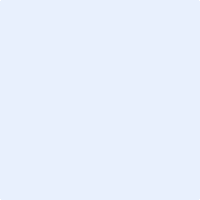 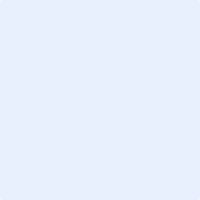 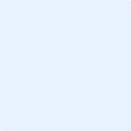 